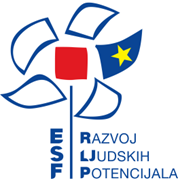 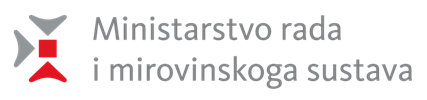 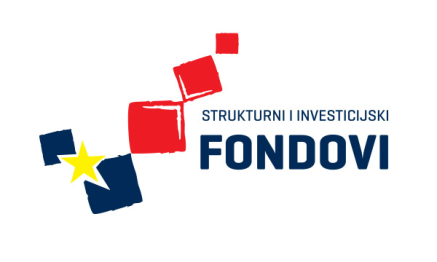 Upitnik o uključivanju horizontalnih prioriteta u projekt Pitanja za prijavitelje i voditelje projekataHP1Hoće li vaš projekt pridonijeti održivom razvoju ekonomske komponente – ili će se uvesti tehnološke inovacije, povećati energetska učinkovitost, poboljšati produktivnost i otvoriti novi poslovi?OD2Vidite li učinak provedbe projekta na stavke održivog razvoja (ekonomske, društvene ili okolišne)? OD3Hoće li vaš projekt pridonijeti socijalnoj komponenti održivog razvoja (povećanje zaposlenosti, poboljšanje radničkih uvjeta rada i odmora, povećanje plaća, poboljšanje kvalitete i pristupačnosti usluga za stanovnike, itd.)?  OD4Hoće li vaš projekt pridonijeti komponenti zaštite okoliša održivog razvoja (uvođenje tehnologija koje manje zagađuju, recikliranje otpada, smanjenje otpada, uvođenje tehnologija za recikliranje otpada, poboljšanje gospodarenja i korištenja otpada, smanjenje glavnih komponenti koje utječu na okoliš – zagađenje zraka, vode, tla, itd.)? OD5Hoće li se koristiti materijali s pozitivnim učinkom na okoliš tijekom provedbe projekta? OD6Hoće li se korištenje prirodnih resursa i zagađenja okoliša povećavati sporije od proizvodnje tijekom provedbe vašeg projekta?OD7Suočava li se vaša organizacija sa značajnim preprekama po pitanju provođenja održivog razvoja na razini vašeg projekta?OD8Hoće li vaš projekt omogućiti obuku po pitanju održivog razvoja? OD9Hoće li vaš projekt pridonijeti smanjenju emisija iz prijevoznih sredstava? OD10Hoće li vaš projekt pridonijeti unaprjeđenju učinkovitosti korištenja alternativnih izvora energije i bio-goriva? OD11Hoće li se pripremati projektna strategija i politika ravnopravnosti spolova?JS12Smatrate li da različite skupine (žene, etičke, vjerske, etničke manjine ili osobe s invaliditetom, itd.) trebaju sudjelovati u pripremi projekta? JS13Hoće li vaše projektne aktivnosti biti dostupne korisnicima koji ne koriste osobna sredstva prijevoza? JS14Hoće li vaša lokacija projekta (ured) biti dostupna? JS15Hoće li se primijeniti fleksibilna organizacija postupaka i aktivnosti tijekom provedbe vašeg projekta? JS16Hoće li se korisnicima ponuditi socijalne usluge/usluge socijalne skrbi (djeca ili uzdržavane osobe) tijekom provedbe projekta? JS17Hoće li projekt pružiti mogućnosti pružanja usluga socijalno isključenim osobama? JS18Planirate li prikupiti povratnu reakciju korisnika projektnih rezultata? JS19Hoće li vaš projekt imati utjecaj na smanjenje spolne, rasne diskriminacije ili diskriminacije osoba s invaliditetom?JS20Hoće li se u vašem projektnom menadžmentu koristiti informacijske i komunikacijske tehnologije (eng. Information and Communications Technology - ICT)?IS21Hoće li se provesti ICT obuka za osoblje koje je uključeno u provedbu projekta? ID22Hoće li vaš projekt biti povezan s usvajanjem ICT vještina? ID23Hoće li se koristiti tehnike učenja na daljinu s obzirom na provedbu projektnih aktivnosti obuke? ID24Hoće li se informacije o vašem projektu prenositi u javnu sferu na određenoj internetskoj stranici ili će biti neprekidno dostupne kroz upotrebu ICT-a? ID25Hoće li se ICT upotrebljavati za pružanje usluga metodoloških uputa i podrške kroz projekt? ID26Hoće li se osigurati odgovarajući ustupci, dopunske usluge upotrebom ICT-a u vašem projektu? ID27Hoće li se kreirati odvojena internetska stranica za vaš projekt? Hoće li se kreirati internetska stranica za projekt za mogućnosti interaktivne komunikacije (npr., elektronska pošta, forumi, komentari, odjeljak za pitanja i odgovore, itd.?ID28Hoće li ICT imati učinak na vaše projektne aktivnosti (uz iznimku projektnog upravljanja i administracije) i hoće li se ocjenjivati? ID29Hoće li se kreirati značajke relevantne za digitalni sadržaj (e-usluge) za pojedinačne skupine u provedbi projekta?ID30Hoće li se korisnike projekta poticati na korištenje projektnih rezultata kroz korištenje ICT-a?ID31Treba li vaš projekt razvijati lokalna partnerstva i veze s lokalnim vlastima, javnim organizacijama i/ili drugim lokalnim institucijama/tijelima i organizacijama koje nisu prethodno bile među tim institucijama/tijelima? RR32Hoće li vaš projekt stvoriti lokalne robe i usluge, koje prethodno nisu postojale, ili će unaprijediti kapacitet lokalnih vlasti, javnih organizacija i/ili drugih lokalnih institucija/tijela i organizacija?  RR33Hoće li vaš projekt provesti odgovarajuće strateške ciljeve plana regionalnog razvoja i/ili plana razvoja općine/grada? RR34Hoće li lokalna uprava, nevladine organizacije i/ili druge lokalne vlasti i organizacije imati dobrobiti od vaših projektnih aktivnosti? RR35Hoće li se vaše projektne aktivnosti provoditi u regionalnim centrima rasta (s potencijalom rasta)? RR36Hoće li se vaše projektne aktivnosti provoditi na područjima s (posebnim) problemom? RR37Hoće li javna infrastruktura koja je stvorena složenim projektima urbanog razvoja u regionalnim centrima, u problematičnim i ruralnim područjima, biti dio vaših projektnih aktivnosti? RR38Hoće li vaš projekt doprinijeti aktivnostima za infrastrukturnu obnovu i razvoj u regionalnim centrima javnih prostora, problematičnih područja i u ruralnim područjima? RR